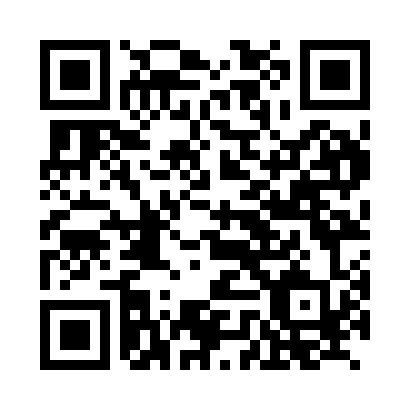 Prayer times for Albertstadt, GermanyWed 1 May 2024 - Fri 31 May 2024High Latitude Method: Angle Based RulePrayer Calculation Method: Muslim World LeagueAsar Calculation Method: ShafiPrayer times provided by https://www.salahtimes.comDateDayFajrSunriseDhuhrAsrMaghribIsha1Wed3:115:371:025:058:2710:442Thu3:075:361:025:058:2910:473Fri3:045:341:025:068:3110:504Sat3:005:321:025:068:3210:535Sun2:575:301:025:078:3410:566Mon2:535:281:025:088:3510:597Tue2:495:271:015:088:3711:028Wed2:475:251:015:098:3911:059Thu2:465:231:015:108:4011:0810Fri2:465:221:015:108:4211:0911Sat2:455:201:015:118:4311:1012Sun2:445:191:015:118:4511:1013Mon2:445:171:015:128:4611:1114Tue2:435:161:015:138:4811:1215Wed2:435:141:015:138:4911:1216Thu2:425:131:015:148:5111:1317Fri2:425:111:015:148:5211:1418Sat2:415:101:015:158:5311:1419Sun2:415:091:015:158:5511:1520Mon2:405:071:025:168:5611:1521Tue2:405:061:025:168:5811:1622Wed2:395:051:025:178:5911:1723Thu2:395:041:025:189:0011:1724Fri2:385:031:025:189:0211:1825Sat2:385:021:025:199:0311:1826Sun2:385:011:025:199:0411:1927Mon2:375:001:025:209:0511:2028Tue2:374:591:025:209:0611:2029Wed2:374:581:025:219:0811:2130Thu2:364:571:035:219:0911:2131Fri2:364:561:035:219:1011:22